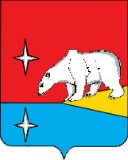 АДМИНИСТРАЦИЯГОРОДСКОГО ОКРУГА ЭГВЕКИНОТП О С Т А Н О В Л Е Н И Е Об утверждении реестра муниципальных маршрутов регулярных перевозок городского округа ЭгвекинотНа основании Федерального закона от 13.07.2015 N 220-ФЗ "Об организации регулярных перевозок пассажиров и багажа автомобильным транспортом и городским наземным электрическим транспортом в Российской Федерации и о внесении изменений в отдельные законодательные акты Российской Федерации", Федерального закона от 06.10.2003 N 131-ФЗ "Об общих принципах организации местного самоуправления в Российской Федерации", Устава городского округа Эгвекинот, Администрация городского округа ЭгвекинотП О С Т А Н О В Л Я Е Т:Утвердить реестр муниципальных маршрутов регулярных перевозок в границах городского округа Эгвекинот (приложение 1).2. Утвердить графики движения автомобильного транспорта, осуществляющего перевозки пассажиров и багажа по муниципальным маршрутам регулярных перевозок (приложение 2).3. Настоящее постановление обнародовать в местах, определенных Уставом городского округа Эгвекинот, и разместить на официальном сайте Администрации городского округа в информационно-телекоммуникационной сети «Интернет».4. Настоящее постановление вступает в силу со дня его обнародования.5. Контроль за исполнением настоящего постановления возложить на Управление промышленной и сельскохозяйственной политики Администрации городского округа Эгвекинот (Кондрашин А.Н.)ЗаместительГлавы Администрации                                                                               И.Л. СпиридоноваПриложение 1к Постановлению Администрации городского округа Эгвекинотот «29» сентября 2017 года № 241 -паПриложение 2к постановлению Администрации городского округа Эгвекинотот «29» сентября 2017 года № 241 -па Графики движения автомобильного транспорта, осуществляющего перевозки пассажиров и багажа по муниципальным маршрутам регулярных перевозок.от  29 сентября 2017 года№  241-па  п. ЭгвекинотРеестр муниципальных маршрутов регулярных перевозок в границах городского округа Эгвекинот Чукотского автономного округаРеестр муниципальных маршрутов регулярных перевозок в границах городского округа Эгвекинот Чукотского автономного округаРеестр муниципальных маршрутов регулярных перевозок в границах городского округа Эгвекинот Чукотского автономного округаРеестр муниципальных маршрутов регулярных перевозок в границах городского округа Эгвекинот Чукотского автономного округаРеестр муниципальных маршрутов регулярных перевозок в границах городского округа Эгвекинот Чукотского автономного округаРеестр муниципальных маршрутов регулярных перевозок в границах городского округа Эгвекинот Чукотского автономного округаРеестр муниципальных маршрутов регулярных перевозок в границах городского округа Эгвекинот Чукотского автономного округаРеестр муниципальных маршрутов регулярных перевозок в границах городского округа Эгвекинот Чукотского автономного округаРеестр муниципальных маршрутов регулярных перевозок в границах городского округа Эгвекинот Чукотского автономного округаРеестр муниципальных маршрутов регулярных перевозок в границах городского округа Эгвекинот Чукотского автономного округаРеестр муниципальных маршрутов регулярных перевозок в границах городского округа Эгвекинот Чукотского автономного округаРеестр муниципальных маршрутов регулярных перевозок в границах городского округа Эгвекинот Чукотского автономного округаРеестр муниципальных маршрутов регулярных перевозок в границах городского округа Эгвекинот Чукотского автономного округаРеестр муниципальных маршрутов регулярных перевозок в границах городского округа Эгвекинот Чукотского автономного округаРеестр муниципальных маршрутов регулярных перевозок в границах городского округа Эгвекинот Чукотского автономного округаРеестр муниципальных маршрутов регулярных перевозок в границах городского округа Эгвекинот Чукотского автономного округаРеестр муниципальных маршрутов регулярных перевозок в границах городского округа Эгвекинот Чукотского автономного округаРеестр муниципальных маршрутов регулярных перевозок в границах городского округа Эгвекинот Чукотского автономного округаРегистрационный номер маршрута регулярных перевозокПорядковый номер маршрута регулярных перевозокНаименование маршрута регулярных перевозок Наименование промежуточных остановочных пунктов по маршруту регулярных перевозокНаименование промежуточных остановочных пунктов по маршруту регулярных перевозокНаименования улиц, автомобильных дорог, по которым предполагается движение транспортных средств между остановочными пунктами по маршруту регулярных перевозокНаименования улиц, автомобильных дорог, по которым предполагается движение транспортных средств между остановочными пунктами по маршруту регулярных перевозокПротяженность маршрута регулярных перевозок в прямом (обратном) направлении, кмПорядок посадки и высадки пассажировВид регулярных перевозокДанные о транспортных средствах, которые используются для перевозок по маршруту регулярных перевозокДанные о транспортных средствах, которые используются для перевозок по маршруту регулярных перевозокДанные о транспортных средствах, которые используются для перевозок по маршруту регулярных перевозокДанные о транспортных средствах, которые используются для перевозок по маршруту регулярных перевозокДата начала осуществления регулярных перевозокДанные о юридическом лице, индивидуальном предпринимателе, осуществляющих перевозки по маршруту регулярных перевозокДанные о юридическом лице, индивидуальном предпринимателе, осуществляющих перевозки по маршруту регулярных перевозокРегистрационный номер маршрута регулярных перевозокПорядковый номер маршрута регулярных перевозокНаименование маршрута регулярных перевозок  в прямом направлении в обратном направлении*в прямом направлении в обратном направлении*Протяженность маршрута регулярных перевозок в прямом (обратном) направлении, кмПорядок посадки и высадки пассажировВид регулярных перевозокВидКлассМаксимальное количествоЭкологические характеристики транспортных средств, которые используются для перевозок по маршруту регулярных перевозокДата начала осуществления регулярных перевозокНаименование юридического лица, фамилия, имя, отчество индивидуального предпринимателяАдрес места нахождения 111 п. Эгвекинот - Аэропорт- 13 км.Магазин «Славутич» - Магазин "Улыбка"- "Больница"- Аэропорт - 7 км. - ЭГРЭС - 13 км. (п. Озерный)ул. Ленина - ул. Авиационная - А/Д "Эгвекинот - Мыс Шмидта" - ул. Полярная13,8В установленных остановочных пунктахРегулируемыйАвтобусСредний22;3;41950 г.МУП ЖКХ "Иультинское"689202, п. Эгвекинот, ул. Ленина, 18221с. Амгуэма - п. Эгвекинотс. Амгуэма, ул. Северная, д. 22А - Аэропорт - п. Эгвекинот Магазин "Улыбка" п. Эгвекинот "Улыбка" - Аэропорт - с. Амгуэма ", ул. Магистральная" - с. Амгуэма ", пер. Восточный" - с. Амгуэма ", пер. Западный" - с. Амгуэма "Северная"с. Амгуэма, ул. Северная, д. 22А - ул. Магистральная - А/Д "Эгвекинот - Мыс Шмидта" - п. Эгвекинот, ул. Авиационная - п. Эгвекинот, ул. Ленинап. Эгвекинот, ул. Ленина - п. Эгвекинот, ул. Авиационная - А/Д "Эгвекинот - Мыс Шмидта" - с. Амгуэма, ул. Магистральная - с. Амгуэма, ул. пер. Восточный - с. Амгуэма, ул. пер. Западный - с. Амгуэма, ул. Северная,, д. 22А 90,8В установленных остановочных пунктах и по месту требованияРегулируемыйАвтобусСредний12;3;41994 г.МУП ЖКХ "Иультинское"689202, п. Эгвекинот, ул. Ленина, 18331с. Рыркайпий  -  Аэропорт"Солнечная" (у дома № 17 по ул. Строительная) - "Центральная" - "Строительная" (у дома № 7) - ул. Полярная (у дома № 1А) - Аэропорт (в рейсовые дни)ул. Строительная - ул. Транспортная - А/Д "Рыркайпий - Мыс Шмидта" - ул. Набережная - ул. Школьная10,3В установленных остановочных пунктах и по месту требованияРегулируемыйАвтобусСредний12;3;42009 г.МУП ЖКХ "Иультинское"689202, п. Эгвекинот, ул. Ленина, 18Примечание: *- информация указывается в случае, если наименование промежуточных остановочных пунктов по маршруту регулярных перевозок, наименования улиц, автомобильных дорог, по которым предполагается движение транспортных средств между остановочными пунктами по маршруту регулярных перевозок, различно в прямом и обратном направлениях.Примечание: *- информация указывается в случае, если наименование промежуточных остановочных пунктов по маршруту регулярных перевозок, наименования улиц, автомобильных дорог, по которым предполагается движение транспортных средств между остановочными пунктами по маршруту регулярных перевозок, различно в прямом и обратном направлениях.Примечание: *- информация указывается в случае, если наименование промежуточных остановочных пунктов по маршруту регулярных перевозок, наименования улиц, автомобильных дорог, по которым предполагается движение транспортных средств между остановочными пунктами по маршруту регулярных перевозок, различно в прямом и обратном направлениях.Примечание: *- информация указывается в случае, если наименование промежуточных остановочных пунктов по маршруту регулярных перевозок, наименования улиц, автомобильных дорог, по которым предполагается движение транспортных средств между остановочными пунктами по маршруту регулярных перевозок, различно в прямом и обратном направлениях.Примечание: *- информация указывается в случае, если наименование промежуточных остановочных пунктов по маршруту регулярных перевозок, наименования улиц, автомобильных дорог, по которым предполагается движение транспортных средств между остановочными пунктами по маршруту регулярных перевозок, различно в прямом и обратном направлениях.Примечание: *- информация указывается в случае, если наименование промежуточных остановочных пунктов по маршруту регулярных перевозок, наименования улиц, автомобильных дорог, по которым предполагается движение транспортных средств между остановочными пунктами по маршруту регулярных перевозок, различно в прямом и обратном направлениях.Примечание: *- информация указывается в случае, если наименование промежуточных остановочных пунктов по маршруту регулярных перевозок, наименования улиц, автомобильных дорог, по которым предполагается движение транспортных средств между остановочными пунктами по маршруту регулярных перевозок, различно в прямом и обратном направлениях.Примечание: *- информация указывается в случае, если наименование промежуточных остановочных пунктов по маршруту регулярных перевозок, наименования улиц, автомобильных дорог, по которым предполагается движение транспортных средств между остановочными пунктами по маршруту регулярных перевозок, различно в прямом и обратном направлениях.Примечание: *- информация указывается в случае, если наименование промежуточных остановочных пунктов по маршруту регулярных перевозок, наименования улиц, автомобильных дорог, по которым предполагается движение транспортных средств между остановочными пунктами по маршруту регулярных перевозок, различно в прямом и обратном направлениях.Примечание: *- информация указывается в случае, если наименование промежуточных остановочных пунктов по маршруту регулярных перевозок, наименования улиц, автомобильных дорог, по которым предполагается движение транспортных средств между остановочными пунктами по маршруту регулярных перевозок, различно в прямом и обратном направлениях.Примечание: *- информация указывается в случае, если наименование промежуточных остановочных пунктов по маршруту регулярных перевозок, наименования улиц, автомобильных дорог, по которым предполагается движение транспортных средств между остановочными пунктами по маршруту регулярных перевозок, различно в прямом и обратном направлениях.Примечание: *- информация указывается в случае, если наименование промежуточных остановочных пунктов по маршруту регулярных перевозок, наименования улиц, автомобильных дорог, по которым предполагается движение транспортных средств между остановочными пунктами по маршруту регулярных перевозок, различно в прямом и обратном направлениях.Примечание: *- информация указывается в случае, если наименование промежуточных остановочных пунктов по маршруту регулярных перевозок, наименования улиц, автомобильных дорог, по которым предполагается движение транспортных средств между остановочными пунктами по маршруту регулярных перевозок, различно в прямом и обратном направлениях.Примечание: *- информация указывается в случае, если наименование промежуточных остановочных пунктов по маршруту регулярных перевозок, наименования улиц, автомобильных дорог, по которым предполагается движение транспортных средств между остановочными пунктами по маршруту регулярных перевозок, различно в прямом и обратном направлениях.Примечание: *- информация указывается в случае, если наименование промежуточных остановочных пунктов по маршруту регулярных перевозок, наименования улиц, автомобильных дорог, по которым предполагается движение транспортных средств между остановочными пунктами по маршруту регулярных перевозок, различно в прямом и обратном направлениях.Примечание: *- информация указывается в случае, если наименование промежуточных остановочных пунктов по маршруту регулярных перевозок, наименования улиц, автомобильных дорог, по которым предполагается движение транспортных средств между остановочными пунктами по маршруту регулярных перевозок, различно в прямом и обратном направлениях.Примечание: *- информация указывается в случае, если наименование промежуточных остановочных пунктов по маршруту регулярных перевозок, наименования улиц, автомобильных дорог, по которым предполагается движение транспортных средств между остановочными пунктами по маршруту регулярных перевозок, различно в прямом и обратном направлениях.Примечание: *- информация указывается в случае, если наименование промежуточных остановочных пунктов по маршруту регулярных перевозок, наименования улиц, автомобильных дорог, по которым предполагается движение транспортных средств между остановочными пунктами по маршруту регулярных перевозок, различно в прямом и обратном направлениях.График движения маршрутного автобуса  «п. Эгвекинот – Аэропорт  -  13 км – Аэропорт – п. Эгвекинот»График движения маршрутного автобуса  «п. Эгвекинот – Аэропорт  -  13 км – Аэропорт – п. Эгвекинот»График движения маршрутного автобуса  «п. Эгвекинот – Аэропорт  -  13 км – Аэропорт – п. Эгвекинот»График движения маршрутного автобуса  «п. Эгвекинот – Аэропорт  -  13 км – Аэропорт – п. Эгвекинот»График движения маршрутного автобуса  «п. Эгвекинот – Аэропорт  -  13 км – Аэропорт – п. Эгвекинот»№ п/пОтправление из п. ЭгвекинотПрибытие в п. ОзёрныйОтправление из п. ОзёрныйПрибытие в п. ЭгвекинотПонедельник - пятницаПонедельник - пятницаПонедельник - пятницаПонедельник - пятницаПонедельник - пятница17:308:008:108:40210:0010:3010:4011:10314:0014:3014:4015:10417:1017:4017:4018:10518:2018:5019:0019:30Суббота и праздничные дни Суббота и праздничные дни Суббота и праздничные дни Суббота и праздничные дни Суббота и праздничные дни 17:408:108:108:40210:0010:3010:4011:10314:0014:3014:4015:10417:1017:4017:4018:10График движения маршрутного автобуса с. Амгуэма  - г. Эгвекинот -  с. АмгуэмаГрафик движения маршрутного автобуса с. Амгуэма  - г. Эгвекинот -  с. АмгуэмаГрафик движения маршрутного автобуса с. Амгуэма  - г. Эгвекинот -  с. АмгуэмаГрафик движения маршрутного автобуса с. Амгуэма  - г. Эгвекинот -  с. АмгуэмаГрафик движения маршрутного автобуса с. Амгуэма  - г. Эгвекинот -  с. АмгуэмаГрафик движения маршрутного автобуса с. Амгуэма  - г. Эгвекинот -  с. АмгуэмаГрафик движения маршрутного автобуса с. Амгуэма  - г. Эгвекинот -  с. Амгуэма№ п/пДни неделиОтправление из с. АмгуэмаПрибытие в п. ЭгвекинотОтправление из п. ЭгвекинотПрибытие в с. Амгуэма1Вторник9:0012:0017:2020:202Четверг9:0012:0017:2020:20График движения маршрутного автобуса   с. Рыркайпий  -  Аэропорт - с. РыркайпийГрафик движения маршрутного автобуса   с. Рыркайпий  -  Аэропорт - с. РыркайпийГрафик движения маршрутного автобуса   с. Рыркайпий  -  Аэропорт - с. РыркайпийГрафик движения маршрутного автобуса   с. Рыркайпий  -  Аэропорт - с. РыркайпийГрафик движения маршрутного автобуса   с. Рыркайпий  -  Аэропорт - с. РыркайпийПОНЕДЕЛЬНИК – ПЯТНИЦАПОНЕДЕЛЬНИК – ПЯТНИЦАПОНЕДЕЛЬНИК – ПЯТНИЦАПОНЕДЕЛЬНИК – ПЯТНИЦАПОНЕДЕЛЬНИК – ПЯТНИЦАс. Рыркайпий, «Солнечная»с. Рыркайпий, ост. «Центральная» п. Мыс ШмидтаАэропорт8:258:309:20По прибытию воздушного судна16:2516:3017:15По прибытию воздушного судна